муниципальное  дошкольное образовательное учреждение«Детский сад №150»Дидактическое пособиепо познавательному развитию (РЭМП)для  детей  4-7 лет «Тетрис».Автор:  Огородникова О.Ю.Воспитатель МДОУ «Детский сад №150»г. Ярославль2020г.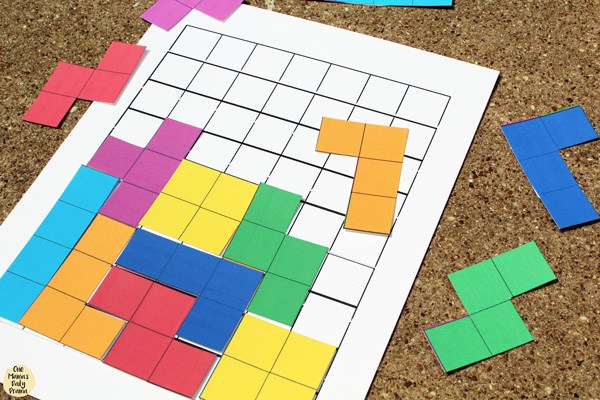 Легендарная игра «Тетрис».  Хочу предложить Вашему вниманию игру «Тетрис», которую можно изготовить в домашних условиях вместе с ребёнком. Несмотря на свою простоту, игра оказывает положительное воздействие на развитие ребёнка.Цель:  развитие  пространственного мышления. Задачи: Создать условия для обучения игре «Тетрис».Способствовать развитию  пространственного  мышления.Развивать мелкую  моторику и зрительное  восприятие.Развивать логическое мышление и  внимание.Воспитывать усидчивость, желание доделывать начатое до конца.Ход игры: -отдельные детали тетриса складываются на определённом поле так, что  бы  не было зазоров и промежутков между деталями. -выкладываются  детали по вертикали и горизонтали на определённой плоскости, с определённым  размером площади. 1 вариант.  Можно заполнять поле деталями разных форм и цветов.2 вариант. Поле заполняется деталями одного цвета.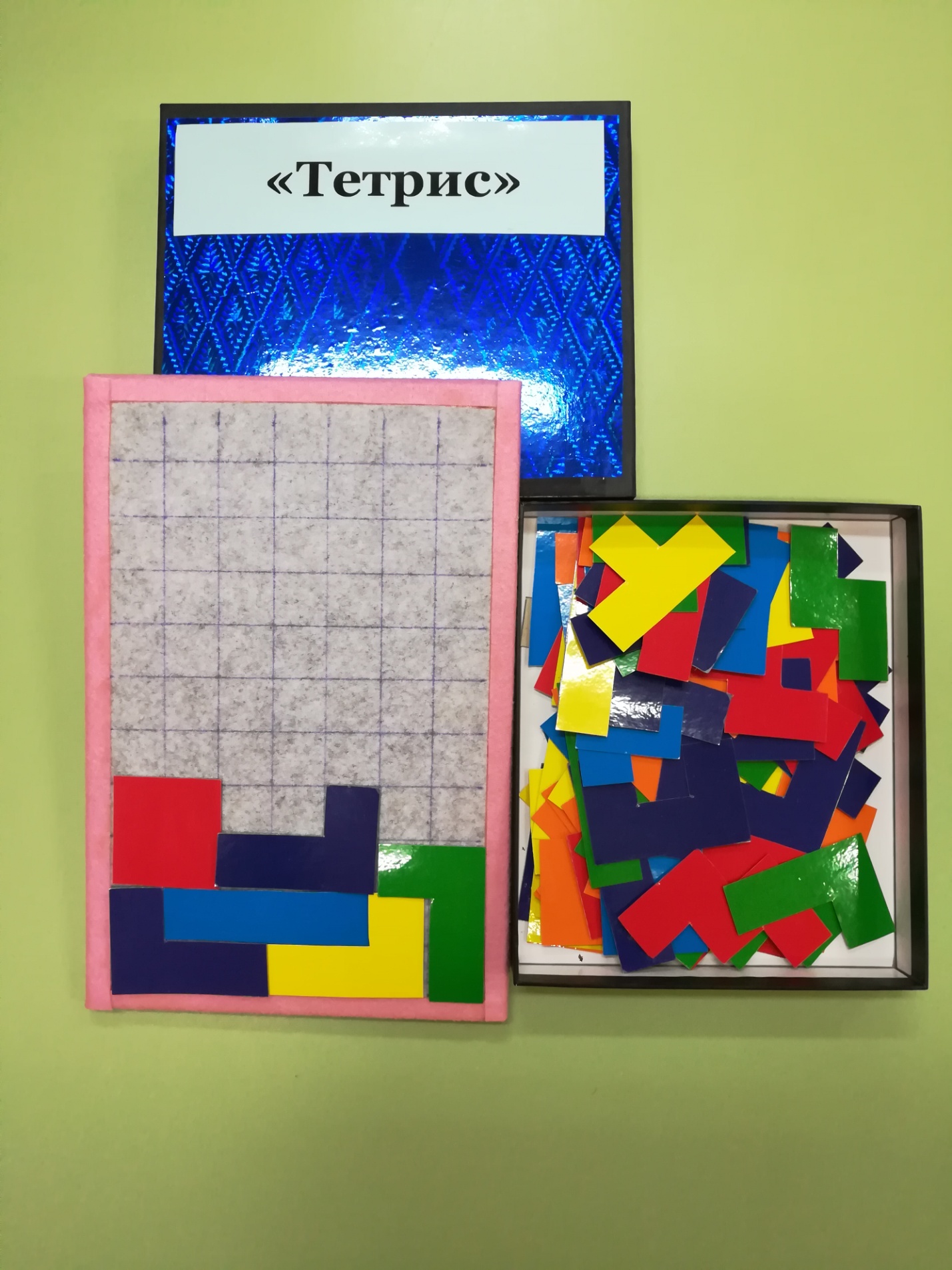 